СОДЕРЖАНИЕВведение	31   Теоретические аспекты исследования инфляции	5Понятие, сущность инфляции	5Причины инфляционного роста цен	6Классификация видов инфляции	8Особенности инфляционных процессов в России	11Социально-экономические последствия инфляции, целиантиинфляционной политики	11Методы антиинфляционной политики в России	13Пути совершенствования антиинфляционной политики государства	14Заключение	18Список использованных источников	21Приложение А – Изменение роста инфляции в России до 2015 года	2	3Приложение Б – Динамика уровня инфляции в России	24ВВЕДЕНИЕОдной из стержневых экономических проблем современного общества во многих странах мира является проблема инфляции. Актуальность данного исследования связана с тем, что инфляционные процессы оказывают значительное влияние на российскую экономику с начала 90-х и по сегодняшний день.В настоящее время, с инфляцией сталкиваются почти все страны, причем последние годы её уровень и темпы развития всё выше. Она обесценивает продукты труда, препятствует экономическому росту. Высокая инфляция способствует вытеснению национальной валюты, провоцирует уход национального капитала за границу, усиливает социальное расслоение общества. Я выбрала именно эту тему курсовой работы, так как считаю проблему инфляции  недостаточно изученной на данном этапе развития человечества. Поскольку тема инфляции столь популярна в наше время, я остановилась на ней как на предмете своего изучения. Мне хотелось бы уяснить для себя, что же это за явление, насколько оно опасно и какова антиинфляционная политика государства.Задачами курсовой работы являются:дать понятие и рассмотреть сущность инфляции;выявить причины инфляционного роста цен;рассмотреть классификацию видов инфляции;проанализировать социально-экономические последствия инфляции и цели антиинфляционной политики;обсудить методы антиинфляционной политики в России;разобрать пути совершенствования антиинфляционной политики государства.Для решения поставленных мною задач использовались методы теоретического анализа литературы по исследуемой проблеме; методы изучения, обобщения и анализа исследуемой темы.Объектом исследования курсовой работы является антиинфляционнаяполитика.	Предметом исследования служат инфляционные процессы и связанная с ними антиинфляционная политика. 	В структуру курсовой работы входит следующее:Введение1 Теоретические аспекты рассматриваемого вопроса2 Анализ по теме исследования курсовой работыЗаключениеСписок использованных источниковПриложенияДля написания работы были использованы статистические сборники, статьи из интернета, а также теоретические материалы.1 Теоретические аспекты исследования инфляцииПонятие, сущность инфляцииИнфляция была и остается одной из актуальных проблем, оказывающих существенное влияние не только на экономическую, но и политическую ситуацию в любой стране. Даже сейчас, когда экономический кризис привел к падению спроса и проблема инфляции для многих развитых государств отошла на второй план, для некоторых стран, в том числе и России, она остается злободневной и требует своего решения. Мы сталкиваемся с инфляцией везде.Возьмем обыденнй пример. Гражданин К. получил зарплату, ну, скажем, 15 тысяч рублей. Еще год назад на эти деньги он мог обеспечить себя продуктами первой необходимости, а  к концу этого года Гражданин К. понимает, что зарплату получает такую же, а необходимые продукты на неё купить уже не может.Выходит, что люди должны работать больше, чтобы купить столько же. (кизилов 2006)Как уже было сказано выше, инфляция охватывает и политическую сферу. В этом отношении она очень опасна. Например, в военные годы, инфляция привела к власти нацистов в Германии. Страшнейшая война, разразившаяся вслед за этим, унесла за собой миллионы человеческих жертв.  Инфляция свойственна для любого вида экономики, однако в развитых странах активно используют методы ее регулирования и предотвращения, поэтому она не представляет для них особой опасности. Всё же и для стран, занимающих ведущее положение в мировой экономике, через какой-то промежуток времени эта проблема может стать весьма острой, так как стимулирование спроса, которое связано с приростом денежной массы, в какой-то момент может стать причиной скачка инфляции. (Шахнович)Чепурин М.Н.  в своем учебнике по экономической теории трактовал понятие инфляции как  повышение общего уровня цен, сопровождающееся обесценением денежной единицы.Многие ученые, например, Пол Хейне отмечают, что при инфляции изменяются не только цены товаров, но и цены денег. Иными словами, инфляция – обесценивание денег и рост цен. Но следует знать, что рост цен не всегда является признаком инфляции, на это могут быть и другие причины. Трактовка понятия инфляции может быть разной – как в более широком, так и в узком смысле слова. Это зависит от исходной позиции ( Рисунок 1).Рисунок 1 – Инфляция как экономическое понятиеСущностью инфляции является дисбаланс между совокупным спросом (AD) и совокупным предложением (AS), вызывающий повышение общего уровня цен. Несоответствие денежного спроса и товарной массы представляют в виде:                                                 AD  > AS или AS < AD                                           (1)где AD - совокупный спрос;	AS – совокупное предложение.	Во время инфляции происходит обесценивание денег…по отношению к товару;по отношению к золоту;по отношению к иностранной валюте.	В наше время инфляция является хорошо известным явлением, но несмотря на это, все время появляются новые причины и последствия инфляционных процессов. Одной из важных задач всех стран, на мой взгляд, является управление антиинфляционным процессом таким образом, чтобы сделать инфляцию предсказуемой и предотвратить её последствия.Причины инфляционного роста ценПричин для появления инфляции очень много, поскольку с развитиемрынка, общественных отношений, расширением международных связей, изменялись и причины появления инфляции. И всё же можно выделить несколько основных факторов появления этого феномена.	К внутренним причинам относят:	1 Рост государственных расходов в валовом национальном продукте. Например, расходы на содержание государственного аппарата и пр.Результатом этого может стать дефицит государственного бюджета.2 Усиление профсоюзов (повышение заработной платы, в основном, путем сокращения предложения труда).3 Появление институтов частной власти, то есть крупных фирм,монополий, олигополий.	4 Индексация денежных доходов населения, что становится фактором формирования избыточного денежного спроса.5 Экономика становится все более сервисно-ориентированной (преобладание доли занятых в сфере услуг).	6 Инфляция, обусловленная ростом издержек производства, или уменьшением совокупного предложения. Издержки на единицу продукции вычисляют по формуле (2):Издержки на единицу продукции  =       Общие затраты                                      (2)                                                              Кол-во единиц продукции7 Отсутствие контроля за денежной массой, эмиссия бумажных денег.	К внешним причинам относят:1 Падение курса национальной денежной единицы по отношению к валютам других стран;2 Мировой экономический перелом;3 Условия платежного баланса страны, ее валютная и внешнеторговая политика.Темпы прироста  цен рассчитываются на основе индекса потребительских цен. (Рисунок  2)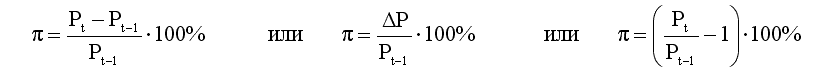 Рисунок  2 – Формула для вычисления уровня инфляции (темпы прироста цен)где Pt – индекс потребительских цен текущего года;	Pt – 1 – индекс потребительских цен предыдущего года.Разработано достаточно много индексов цен для измерения уровня инфляции. Чаще всего используют индек Пааше или индекс цен. Формула Пааше выражает отношение фактической стоимости продукции отчетного периода к стоимости товаров, реализованных в отчетном периоде по ценам базисного периода.	По моему мнению, инфляции берет свое начало в любой стране из-за неправильной политики государства. Если бы каждая страна проводила радикальные экономические реформы, мероприятия в области политики доходов, стабилизационные программы, то, возможно, удалось бы сделать уровень инфляции более умеренным. Классификация видов инфляции	Инфляция имеет множество видов.Современные ученые выделяют не менее 10 видов рассматриваемого явления. 	Различают следующие виды инфляции:В зависимости от скорости протекания выделяют:Ползучая инфляция. Ползучая инфляция проявляется в постепенном росте цен. Для такого вида инфляции характерны невысокие темпы их роста (до 10% в год). Многие экономиисты считают данный вид инфляции просто необходимым для экономического развития.Галопирующая инфляция. Галопирующая инфляция проявляется в виде скачкообразного роста цен (20 – 200% в год). Такой вид инфляции трудноуправляем. Темпы роста при этом обычно выражаются двузначными числами.Гиперинфляция. Гиперинфляция представляет собой наибольшую опасность. Темпы роста цен более 50% в год (в течение нескольких месяцев). Этот вид инфляции наименее управляем, поскольку цены перестают выполнять свои функции, развивается спекуляция, производство разваливается.По способам возникновения выделяют:Инфляция спроса. Инфляция возникает тогда, когда происходит превышение спроса над предложением, что приводит к росту цен.Инфляция предложения. Этот вид инфляции проявляется в росте цен, который обусловлен увеличением издержек производства.Инфляция издержек. Проявляется в росте цен на факторы производства, ресурсы, отчего растут издержки  производства и обращения, а вместе с ними цены на товары и услуги.Административная инфляция. Возникает административно-управляемыми ценами.Импортируемая инфляция. Этот вид инфляции вызван воздействием внешних факторов, например, чрезмерный приток иностранной валюты, повышение импортных цен и т.д.Индуцированная инфляция. Обусловлена какими-либо другими экономическими факторами.Кредитная инфляция. Кредитная инфляция вызвана чрезмерной кредитной экспансией.С позиции ожидаемости выделяют следующие виды инфляции:Непредвиденная инфляция, то есть уровень инфляции оказывается выше ожидаемого за определенный промежуток времени.Ожидаемая инфляция.С позиции сбалансированности существует инфляция:Сбалансированная инфляция – цены на товары и услуги растут в одинаковых пропорциях.Несбалансированная противоположна сбалансированной, то есть цены на товары и услуги растут в разных пропорциях. Этот вид инфляции характерен для высокомонополизированных экономик.В соответствии с тем, какие формы принимает инфляционное неравновесие рынков, существуют:Открытые типы инфляции, им свойственна тенденция к повышению цен.Подавленные типы. Они возникают вследствие того, что государство пытается подавить формы проявления инфляции вместо того, чтобы заниматься антиинфляционной политикой.Структурная инфляция. Этот вид инфляции вызван диспропорциями между отраслями и секторами хозяйства, а также неэластичностью предложения по отношению к спросу.Чтобы узнать, какой вид инфляции в наибольшей степени проявляется у нас в стране, посмотрим на график роста инфляции в России до 2015 года ( А).Мы видим, что высшая степень инфляции приходится на 2015 год, когда валюта обесценилась практически на 4%. С 1999 года и вплоть до декабря 2014 года инфляция держалась примерно на одном уровне. Такой резкий скачкообразный рост цен дает основание назвать инфляцию в нашей стране галопирующей.2 Особенности инфляционных процессов в России2.1 Социально –экономические последствия инфляции , цели              антиинфляционной политикиМногие ученые придерживаются мнения, что несерьезная инфляция способна стимулировать производство, однако, выходя из-под контроля, инфляция оказывает негативные последствия на экономическое развитие любой страны.К негативным последствиям высокой инфляции относятся:- сокращение доходов населения;- потеря у производителей заинтересованности в создании товаров;- спекулятивные формы торговли;- затруднение возможности регулирующего влияния на экономику со стороны государства;	К позитивам невысокой инфляции относится:- фактор оживления конъюктуры, то есть рост цен побуждает предпринимателей к инвестированию ресурсов.	Рассмотрим каждое из последствий подробно. Итак, инфляция приводит к сокращению доходов населения. Это означает, что она перераспределяет доходы, уменьшая их у получателей постоянных доходов и увеличивая у других лиц. В основном, к этой группе относятся люди, чьи доходы формируются госудрством.	Например, пожилые люди. Уйдя на пенсию в 2014 году, и получив достаточную сумму денег, сейчас пенсионеры могут заметить, что пенсия сократилась.	Следующее последствие – потеря у производителей заинтересованности в создании товаров. То есть увеличивается выпуск товаров низкого качества и сокращается производство дешевых товаров.	Спекулятивные формы торговли.Это торговля, которая нацеленна на получение прибыли за счет разницы между ценами при покупке и при продаже.	К позитивным последствиям инфляции относится фактор оживления конъюктуры, то есть рост цен побуждает предпринимателей к инвестированию ресурсов.Каковы же цели антиинфляционной политики?	Значимой целью антиинфляционной политики  является управление антиинфляционным процессом так, чтобы сделать инфляцию предсказуемой. Для этого используются налоговые методы, бюджетные, мероприятия в области политики доходов, проведение радикальных экономических реформ.Существует две разновидности проведения антиинфляционной политики:	1 Ортодоксальный вариант. Этот вариант предполагает:-максимальное использование рыночных регуляторов;-введение свободных цен и поддержание плавающего и стабильного курса национальной валюты;-постоянное сокращение деятельности государства в экономике;-поддержание темпов роста денежной массы в соответствии с возможностями производства.	2 Гетеродоксальнный вариант. Он основывается на более активном вмешательстве государства в экономику и включает в себя:-временное замораживание заработной платы, роста цен;-поддержку предпринимательства;-снижение налогов;-привлечение сбережений населения;-развитие рыночной инфраструктуры;-регулирование внешней торговли и валютных операций.	Таким образом, последсвия инфляция очень разнообразны,они играют важную роль  в экономике стран. Любое государство, находящееся в экономическом кризисе, должно проводить антиинфляционную политику. Основной задачей страны при этом является не усугубить ситуацию в экономике своими действиями.	2.2 Методы антиинфляционной политики в РоссииПрежде чем говорить о методах борьбы с инфляцией, давайте выясним, что же такое антиинфляционная политика…Антиинфляционная политика – это комплекс мер, созданных государством по предотвращению возникновения или сдерживанию инфляции. Проблемой изучения инфляции и антиинфляционных процессов занимались многие ученые: Джон Кейнс, Милтон Фридман, Ирвинг Фишер и другие.Результативность антиинфляционной политики представляет собой способность денежной политики при различных режимах обеспечить реализацию своей цели, то есть обеспечения стабильного уровня цен.Можно выделить несколько вариантов антиинфляционной политики государства.В зависимости от цели выделяют 2 направления антиинфляционной  политики:Адаптивная политика. Она ориентирована на смягчение негативного влияния высокой инфляции на уровень жизни населения. Инструментом для этого явления служит индексация заработной платы и других денежных доходов. Индексация бывает полной (компенсация роста цен) и частичной (уменьшение снижения реальных доходов).Политика, нацеленная на снижение высоких темпов инфляции путем воздействия на факторы, их обуславливающие. Инфляция, как мы уже говорили, есть проявление неравновесия AD>AS. Следовательно, относительного выравнивания можно доиться, воздействуя либо на совокупный спрос ,либо на совокупное предложение.В каждой стране антиинфляционная политика устроена по-разному, о чем свидетельствуют различные уровни инфляции.	В России свои особенности инфляционных процессов. Они связаны: с переходом национальной экономики на рыночный тип устройства, деятельность естественных монополий, зависимостью национальной экономики от мировых цен на энергоносители.Инфляция в России нарастала во времена нестабильности экономической системы страны (1992, 1998, 2008), но затем имела тенденцию к понижению. Антиинфляционная политика в России проводится различными методами, несмотря на попытку удержания инфляции в заданных рамках, руководство страны финансирует несколько высоко затратных проектов.Антиинфляционная политика России слабо разработана,в связи с тем, что  государственные органы борются за определенные показатели, а не стараются предотвратить инфляцию. 	Важным аспектом борьбы с инфляцией служит доверие населения к денежно-кредитной политике страны. Это способствует формированию и сохранению низких инфляционных ожиданий. Для завоевания доверия в нашей стране, на мой взгляд, нужно проводить следующие меры:- максимальная открытость информации для всех субъектов страны;- поддержка антиинфляционной политики со стороны власти;- установление приоритета задач снижения инфляции;- формирование рынка труда.	Затянувшаяся инфляция в России является следствием неэффективной экономической политики.Как было уже сказано, существует огромное количество причин, вызывающих инфляцию, поэтому меры, которые предпринимают органы государственной власти, должны быть максимально продуманы для предотвращения высокого уровня её проявления.Пути совершенствования антиинфляционной политики государстваИнфляция как экономическое явление уже долгое время привлекает внимание ученых всех стран. Основной целью, как уже было сказано, антиинфляционной политики является доведение инфляции до умеренного уровня и превращение ее в управляемый процесс. Если говорить о нынешней инфляции в нашей стране, то проблема весьма серьезна, хотя и не катастрофична. Можно проанализировать положение нашей страны в отношении инфляции, посмотрев на Таблицу (Б). По статистическим данным таблицы, мы можем сделать вывод, что в 2015 году наблюдался высокий темп роста цен. Причем процент инфляции в 2015 году значительно отличался от предыдущих лет.В последнии годы наша страна активно стала бороться с инфляцией. Правительство Российской Федерации утвердило антиинфляционные меры, которые существенно отличаются от ранее использованных.Итак, какие же меры приняло государство для максимального регулирования инфляции?Во-первых, определены меры по снижению темпа роста цен.Во-вторых, Правительство страны предвещает замедление роста цен на продукты питания.В-третьих, поставлена задача замедления роста предложения и замедления скорости обращения денег.	На экономический рост в стране  в  последнее время большое влияние оказывал более высокий уровень цен на нефть.	Правительство РФ ставило в основу приоритетов на 2014 – 2015 гг.  социально-экономическое развитие Росийской Федерации вплоть до 2020 года (указы президента РФ от 7 мая 2012 года).	Министерство финансов РФ поддержало предложение о том, чтобы отказаться от индексации тарифов на услуги естественных монополий, это позволит снизить инфляцию в стране примерно на 1%. Однако окончательного решения по этому вопросу пока что нет. Намечены цели по снижению темпа роста цен, ограничение роста регулируемых цен на услуги естественных монополий.	С 2017 года рост цены на газ и электроэнергию может значительно опередить инфляцию (на 30% и 20% соответственно). 	В ближайшие годы наряду с решением задач бюджетной консолидации необходимо сделать задел для реализации долгосрочных интересов России, которые состоят в создании современной экономики инновационного типа, интегриовнной в мировое экономическое пространство.	Основными приоритетами экономической политики в прогнозный период являются:- уравновешенное региональное развитие;- диверсификация экономики и развитие инфраструктуры;- поддержка высокотехнологичных секторов экономики;- усовершенствование оборонного комплекса и вооруженных сил страны;- социальное развитие и инвестиции в человеческий капитал;- развитие конкуренции и снижение административного давления на бизнес;- повышение устойчивости национальной финансовой системы, снижение инфляции.	Деятельность Правительства будет включать следующие направления:- увеличение уровня оплаты труда;- реализация мер по стимулированию трудовой мобильности населения;- продолжение политики стимулирования жилищного строительства, в первую очередь строительства комфортного жилья экономического класса и малоэтажного строительства, восстановления снизившихся в условиях кризиса темпов роста покупки жилья на условиях ипотеки. 	В завершении хочу добавить, что значительная часть долгосрочных планов еще подвергается корректировки. Тяжелая ситуация на Украине, вход в состав России Крыма, наложенные на нашу страну санкции в значительной мере изменили планы, ориентиры социально-экономического развития  России.Санкции обуславливают необходимость более интенсивной работы отечественных производителей, которые должны обеспечить импортозамещение. Вероятно, отечественное хозяйство может столкнуться с необходимостью покрыть весь объем запрещенного импорта, тогда будет дефицит, который является катализатором инфляции. Именно поэтому власти нашей страны активно ищут новых поставщиков продовольствия в странах Латинской Америки и Азии. Это и является одним из ключевых методов антиинфляционной политики на сегодняшний день.ЗАКЛЮЧЕНИЕ	Таким образом, из вышеизложенного видно, что инфляция очень сложный процесс, который характеризуется многочисленными отрицательными последствиями. Практически каждый известный экономист, как зарубежный, так и российский уделяет внимание этому феномену, но несмотря на это, проблему инфляции и антиинфляционной политики нельзя считать до конца решенной. 	Целью написания курсовой работы являлся анализ инфляции и антиинфляционной политики в нашей стране. Для достижения этой цели в работе были решены следующие задачи:1)рассмотрены понятия и сущность инфляции;2)выявлены причины инфляционного роста цен;3)рассмотрена классификация видов инфляции;4)проанализированы социально-экономические последствия инфляции и цели антиинфляционной политики;5)обсуждены методы антиинфляционной политики в России;6)разобраны пути совершенствования антиинфляционной политики государства.	Итак, инфляция – это обесценивание денег и рост цен. Причин для появления инфляции достаточно много. Важнейшей целью любого государства является сделать инфляцию предсказуемой, а ее уровень умеренным. Так же мы выяснили, что инфляция несет за собой множество негативных последствий. -усиливает социальную дифференциацию населения;-ухудшает условия жизни пенсионеров, студентов и т.д.-обесценивает сбережения населения;-происходит скрытая конфискация денег у населения государством;-цены перестают выполнять информационную функцию;-снижаются реальные доходы населения;-уменьшается заинтересованность производителя в создании качественных товаров, сокращается производство относительно дешевых товаров.-неравномерный рост цен по товарным группам порождает неравенство норм прибылей, заработной платы.	Результаты анализа динамики роста инфляции в нашей стране показывают, что несмотря на тенденцию снижения инфляции в мире в условиях кризиса, в России сохраняется её значительный уровень. Для сдерживания инфляции требуется антиинфляционная политика, для которой основной целью будет не искоренение инфляции, а управление инфляционным процессом рыночными и государственными методами в интересах подъема национального производства и обеспечения экономической безопасности страны и народа. Именно поэтому, важной задачей антиинфляционной политики нашей страны является оживление инвестиций, концентрация средств на приоритетных проектах, совершенствование структуры денежной массы.Небольшая инфляция увеличивает  платежеспособный спрос и  тем самым стимулирует экономический рост. С инфляцией сталкивалась почти каждая страна и каждая из них использовала разные методы антиинфляционной политики. Основными мерами по борьбе с инфляцией в нашей стране на 2016 год являются:-развитие конкуренции и снижение административного давления на бизнес;-социальное развитие и инвестиции в человеческий капитал;-модернирзация вооруженных сил;-контроль над денежной эмиссией;-диверсификация экономики, развитие инфраструктуры;-поддержка высокотехнических секторов экономики и т.д.	Перечисленные меры смогут помочь нашей стране сбить темпы роста инфляции.	Подводя итог, отмечу, что антиинфляционная политика находится в настоящее время на таком этапе развития, когда необходимо дальнейшее использование мер противодействия инфляции.                  СПИСОК ИСПОЛЬЗОВАННЫХ ИСТОЧНИКОВ1 Урюпина, А. А. Антиинфляционная политика в условиях постсоциалистических преобразований: автореф. …канд. экон. наук / Соколова М. И. – Москва, 2013. – 11 с.2 Вопросы экономики. Дискуссионный клуб: экономический рост или подавление инфляции. С.Глазьев О таргетировании инфляции 2015.№ 9. С. 124-135.3 Набиуллина Э.С. (2015). Нет цели по конкретным значениям курса рубля // РБК.28 июня.4 Научный журнал НИУ ИТМО. Серия «Экономика и экологический менеджмент» Сущность инфляции и ее содержание в современной российской экономике Канд. экон. наук Т.В. Коцофана5 Юдаева К. (2014). О возможностях, целях и механизмах денежно-кредитной политики в текущей ситуации // Вопросы экономики.№9 С.4-12.6 В.Кизилов, Гр.Сапов. Инфляция и её последствия / под ред. Е.Михайловской. – М.: РОО «Центр «Панорама», 2006. – 146с.7 В. И. Антипина. Экономическая теория: учеб. пособие. под редакцией Николаевой. М, 2012. – 576 с.8 В. И. Антипина. Экономика 2011: учеб. пособие. под редакцией Николаевой. М, 2012. – 314 с.9 Алексеенко, Н. А. Экономика промышленного предприятия / Н. А. Алексеенко, И. Н. Гурова. − Минск: Изд-во Гревцова, 2011. − 259 с.10 Дашкин Р. М. Особенности антиинфляционного регулирования в России [Текст] // Экономика, управление, финансы: материалы III междунар. науч. конф. (г. Пермь, февраль 2014 г.). — Пермь: Меркурий, 2014. — С. 22-24.11 Социально-экономическая статистика / под ред. Б. И. Башкато- ва. − М.: ЮНИТИ-ДАНА, 2010. − 703 с.12 Под общей редакцией проф. Чепурина М. Н., проф. Киселевой Е. А.Экономическая теория. М, 2011.         13 Тимченко, А. А. Финансовые инновации коммерческих банков России: дис. …канд. экон. наук / Тимченко Андрей Андреевич. − Краснодар, 2014. − 215 с.         14 Коммерческое право: учеб. пособие для студентов вузов: в 2 ч. / А. Ю. Бушев [и др.]. − 3-е изд., перераб. и доп. − М.: Юристъ, 2012. − 2 ч.         15 Бардовский, В. П. Экономика / В. П. Бардовский, О. В. Рудако- ва, Е. М. Самародова; под ред. В. П. Бардовского. − М.: ИНФРА-М, 2012. − 671 ПРИЛОЖЕНИЕ АГрафик изменения роста инфляции в России до 2015 года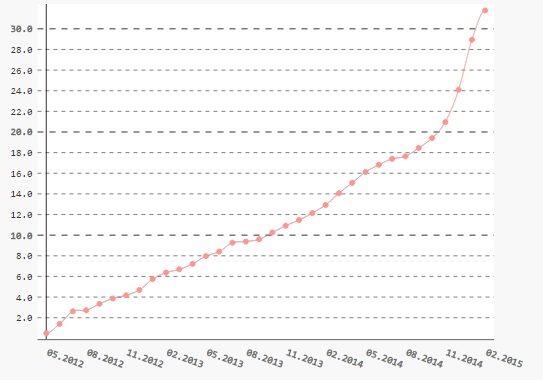 ПРИЛОЖЕНИЕ БУровень Инфляции в России, %
Инфляция по месяцам. Инфляция по годам.ИНФЛЯЦИЯ КАК ЭКОНОМИЧЕСКОЕ ПОНЯТИЕИНФЛЯЦИЯ КАК ЭКОНОМИЧЕСКОЕ ПОНЯТИЕИНФЛЯЦИЯ КАК ЭКОНОМИЧЕСКОЕ ПОНЯТИЕИНФЛЯЦИЯ КАК ЭКОНОМИЧЕСКОЕ ПОНЯТИЕШирокая характеристика данного явленияШирокая характеристика данного явленияИнфляция - форма проявления дисбаланса в макроэкономических процессах, нарушения равновесия между совокупным спросом и совокупным предложениемБолее конкретная характеристика явленияБолее конкретная характеристика явленияБолее конкретная характеристика явленияИнфляция – процесс обесценивания денег. Снижение их покупательной способностиТенденция к повышению среднего уровня ценЯнвФевМарАпрМайИюнИюлАвгСенОктНояДекГод20160,960,630,460,442,5120153,852,221,210,460,350,190,800,350,570,740,750,7712,9120140,590,701,020,900,900,620,490,240,650,821,282,6211,3620130,970,560,340,510,660,420,820,140,210,570,560,516,4520120,500,370,580,310,520,891,230,100,550,460,340,546,5820112,370,780,620,430,480,23-0,01-0,24-0,040,480,420,446,1020101,640,860,630,290,500,390,360,550,840,500,811,088,7820092,371,651,310,690,570,600,630,00-0,030,000,290,418,8020082,311,201,201,421,350,970,510,360,800,910,830,6913,2820071,681,110,590,570,630,950,870,090,791,641,231,1311,8720062,431,660,820,350,480,280,670,190,090,280,630,799,0020052,621,231,341,120,800,640,46-0,140,250,550,740,8210,9120041,750,990,750,990,740,780,920,420,431,141,111,1411,7420032,401,631,051,020,800,800,71-0,410,341,000,961,1011,9920023,091,161,081,161,690,530,720,090,401,071,611,5415,0620012,82,31,91,81,81,60,50,00,61,11,41,618,820002,31,00,60,91,82,61,81,01,32,11,51,620,119998,44,12,83,02,21,92,81,21,51,41,21,336,619981,50,90,60,40,50,10,23,738,44,55,711,684,519972,31,51,41,00,91,10,9-0,1-0,30,20,61,011,019964,12,82,82,21,61,20,7-0,20,31,21,91,421,8199517,811,08,98,57,96,75,44,64,54,74,63,2131,6199417,910,87,48,56,96,05,34,68,015,014,616,4214,8199325,824,720,118,718,119,922,426,023,019,516,412,5840,01992245,338,029,921,711,919,110,68,611,522,926,125,22508,819916,24,86,363,53,01,20,60,51,13,58,912,1160,4